Judul Dalam Bahasa Indonesia, Maksimal 15 Kata Menggunakan Huruf Times New Roman 14 Tebal dan Rata Tengah(Rata tengah, Times New Roman 14, Maksimum 15 Kata)SKRIPSIDiajukan Untuk Memenuhi PersyaratanGuna Meraih Gelar Sarjana KomputerUniversitas 'Aisyiyah Yogyakarta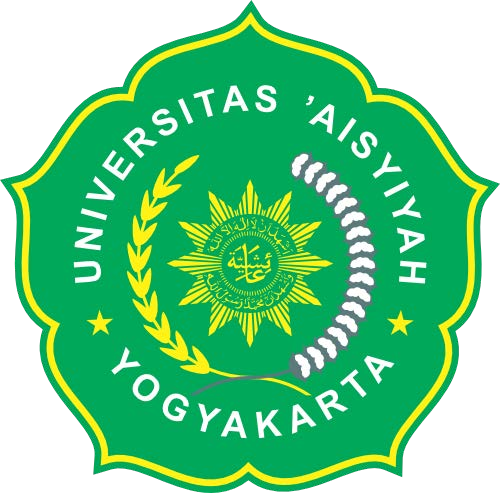 Nama Lengkap (Nomor Induk Mahasiswa)Bidang Minat(Jaringan/RPL/Game Cerdas)PROGRAM STUDI TEKNOLOGI INFORMASI FAKULTAS SAINS DAN TEKNOLOGI UNIVERSITAS 'AISYIYAH YOGYAKARTA 2021LEMBAR PERSETUJUANJudul Skripsi Dalam Bahasa Indonesia Singkat dan Spesifik, Tetapi Cukup Jelas Memberi Gambaran Mengenai Keseluruhan Isi SkripsiSKRIPSISebagai Persyaratan Guna Meraih Gelar Sarjana Strata 1Teknologi Informasi Universitas 'Aisyiyah YogyakartaMenyetujui,Yogyakarta, Tanggal Bulan TahunLEMBAR PENGESAHANJudul Skripsi dalam Bahasa Indonesia Singkat dan Spesifik, Tetapi Cukup Jelas Memberi Gambaran Mengenai Keseluruhan Isi SkripsiSKRIPSISebagai Persyaratan Guna Meraih Gelar Sarjana Strata 1 Teknologi Informasi Universitas 'Aisyiyah YogyakartaDisusun Oleh :Nama Lengkap Mahasiswa NIM. ...Skripsi ini telah diuji dan dinyatakan lulus melalui sidang majelis penguji pada tanggal XX Bulan TahunPenguji IPenguji I, Gelar NIP: ...Menyetujui,Mengetahui,Penguji IIPenguji II, Gelar NIP: ...Ketua Program Studi Teknologi InformasiNama , Gelar NIP…….LEMBAR PERNYATAANYang bertanda tangan dibawah ini:NAMA		: NAMA LENGKAP MAHASISWA NIM		: ...FAK./JUR.		:Dengan ini saya menyatakan bahwa skripsi dengan judul “...<DITULIS DENGAN HURUF BESAR DAN TEBAL>...” beserta seluruh isinya adalah karya saya sendiri dan bukan merupakan karya tulis orang lain, baik sebagian maupun seluruhnya, kecuali dalam bentuk kutipan yang telah disebutkan sumbernya.Demikian surat pernyataan ini saya buat dengan sebenar-benarnya. Apabila kemudian ditemukan adanya pelanggaran terhadap etika keilmuan dalam karya saya ini, atau ada klaim dari pihak lain terhadap keaslian karya saya ini maka saya siap menanggung segala bentuk resiko/sanksi yang berlaku.ABSTRAKPerencanaan yang baik terhadap pengembangan suatu proyek perangkat lunak perlu dilakukan agar tidak terjadi kekacauan dalam proyek karena perencanaan merupakan aktivitas yang sangat penting. (maksimal 200 kata)Kata Kunci: Manajemen Proyek, Scrum, CoCoMo, Biaya, Waktu (maksimal 5 kata kunci)ABSTRACTGood planning for the development of a software project required to avoid chaos in the project, because planning is very important activity. (max 200 words count)Keywords: Project Management, Scrum, CoCoMo, Cost, TimeLEMBAR PERSEMBAHANPuji syukur kepada Allah SWT atas rahmat dan karunia-Nya sehingga penulis dapat menyelesaikan skripsi ini. Penulis menyampaikan ucapan terima kasih yang sebesar-besarnya kepada:Allah SWTBapak/Ibu … selaku Rektor Universitas ‘Aisyiyah YogyakartaBapak/Ibu … selaku Dekan Fakultas Sains dan Teknologi Universitas ‘Aisyiyah Yogyakarta.Bapak/Ibu … Ketua Program Studi Universitas ‘Aisyiyah Yogyakarta.Bapak/Ibu … dan Bapak/Ibu … selaku pembimbing skripsi.Bapak/Ibu … dan Bapak/Ibu … selaku penguji skripsi.Kedua orang tua..............Rekan...........................Sahabat.............……………………….Yogyakarta, Tanggal Bulan TahunPenulisKATA PENGANTARDengan memanjatkan puji syukur kehadirat Allah SWT. Atas limpahan rahmat dan hidayah-NYA sehingga peneliti dapat menyelesaikan skripsi yang berjudul:”JUDUL SKRIPSI DITULIS DENGAN HURUF BESAR DAN TEBAL”Di dalam tulisan ini disajikan pokok-pokok bahasan yang meliputi …………………………Peneliti menyadari sepenuhnya bahwa dalam penulisan skripsi ini masih banyak kekurangan dan keterbatasan. Oleh karena itu peneliti mengharapkan saran yang membangun agar tulisan ini bermanfaat bagi perkembangan ilmu pengetahuan.Yogyakarta, Tanggal Bulan TahunPenulisDAFTAR ISI (Contoh)HALAMAN JUDULDAFTAR GAMBARGambar 2.1. Alur metode Scrum	13Gambar 2.2. Perhitungan Function Point	14Gambar 2.3. Arti faktor pada function point	17Gambar 2.4. Model - View - Controller	21Gambar 2.5. Application Flowchart Codeigniter Framework	22Gambar 3.1. Metodologi yang digunakan	23Gambar 3.2. Perancangan alur sistem	24Gambar 3.3. Use Case Diagram Admin	27Gambar 3.4. Use Case Diagram Manajer Proyek	29DAFTAR TABELTabel 2.1. Tabel perkiraan informasi domain	15Tabel 2.2. Tabel bobot oleh IFPUG	15Tabel 2.3. Faktor kompleksitas	16Tabel 2.4. Contoh tabel tarif proyek	17Tabel 2.5. Besar ukuran setiap kegiatan	17Tabel 2.6. Faktor yang mempengaruhi biaya	18Tabel 2.7. Jenis proyek	18Tabel 2.8. Ukuran proyek	19BAB IPENDAHULUANLatar BelakangFormat penulisan mengikuti template penulisan proposal skripsi, font menggunakan Times New Roman ukuran 12, spasi 2, rata kanan kiri, judul di cetak tebal, space after paragraf hanya digunakan pada paragraf akhir sebelum sub bab baru / bab baru seperti yang dicontohkan pada paragraf ini. Isi pada latar belakang meliputi latar belakang penelitian, tinjauan pustaka penelitian sebelumnya, permasalahan pada studi kasus, penggunaan data, hipotesis, metode penelitian, hasil yang diharapkan, keterbaruan pada penelitian, pada latar belakang diperbolehkan menempatkan sedikit gambar atau tabel untuk menmperjelas penjelasan. Contoh penggunaan sitasi [1] untuk menyebutkan daftar pustaka yang pertama. Jika mensitasi lebih dari satu sumber dapat mencantumkan simbol koma, sbagai contoh “pada penelitian [1], [2], dan [3] metode yang digunakan ….”.Rumusan MasalahAwal paragraf selalu dimulai dari jarak 1 cm dari kiri dengan huruf besar, jumlah paragraf menyesuaikan. Pada rumusan diperkenankan untuk menambahkan penjelasan berupa paragraf sebelum menyimpulkan rumusan masalah yang diselesaikan pada penelitian. Rumusan masalah disimpulkan beberapa poin seperti di bawah ini:Rumusan masalah pertama.Rumusan masalah kedua.Rumusan masalah ketiga, dst.Poin penjelasan menggunakan abjad (a., b., c., dst), pada rumusan tidak menggunakan multilevel list / multilevel numbering, hanya menggunakan satu level numbering saja. Poin penjelasan menggunakan abjad (a., b., c., dst), pada rumusan tidak menggunakan multilevel list / multilevel numbering, hanya menggunakan satu level numbering saja.Tujuan PenelitianTujuan penelitian menjelaskan mengenai hasil yang dicapai jika penelitian telah dilakukan yang secara sederhana terkait dengan rumusan masalah. Pada tujuan penelitian dan batasan masalah juga diijinkan menggunakan numbering seperti yang dilakukan pada batasan masalah.Batasan MasalahBatasan masalah berisi mengenai Batasan-batasan yang digunakan pada penelitian sehingga penelitian tetap fokus pada rumusan masalah yang telah dituliskan.BAB IITINJAUAN PUSTAKABAB IIIMETODOLOGI PENELITIANBab ini berisi mengenai penjelasan terkait metodologi penelitian yang meliputi metode, algoritma, alur, bagan, contoh sederhana penyelesaian masalah, pengumpulan dan analisis data, pengolahan data, pengujian. Metodologi dapat dituliskan pada alur/bagan. Gambar harus dirujuk pada paragraf dengan menuliskan Gambar 1 atau sesuai Gambar yang dimaksud.Gambar 1. Contoh Penamaan GambarPada gambar 1 dijelaskan mengenai contoh penggunaan gambar dengan format bold / cetak tebal pada kata “Gambar 1”. Sumber gambar dijelaskan pada paragraf penjelas dengan mencantumkan sumber Gambar. Kontribusi dapat dituliskan langsung pada gambar ataupun pada paragraf. Sub bab dituliskan dengan aturan penulisan seperti pada bab 1, dan bab 3.Sub Bab PertamaPada sub bab dijelaskan keterkaitan dengan metode yang digunakan, dapat disesuaikan dengan langkah seperti di gambar atau penjelasan sesuai dengan topik penelitian. Jika terdapat sub bab yang berada pada posisi bawah halaman dan tanpa penjelasan sama sekali maka harus di enter untuk pindah pada halaman selanjutnya.TabelPenulisan urut tabel dituliskan di bawah tabel yang dijelaskan, dengan format seperti penulisan keterangan gambar, dengan kata “Tabel 1.” dicetak tebal. Tabel yang dijelasakan pada Tabel 1.Tabel 1. Contoh TabelTabel 1 ditunjukkan contoh penggunaan tabel yang harus dirujuk pada paragraf penjelas, menggunakan font 12, bold dan italic dapat digunakan dalam tabel menyesuaikan kebutuhan tabel.GambarGambar dapat digunakan sesuai dengan kebutuhan di setiap sub bab.BAB IVHASIL DAN PEMBAHASANBAB VKESIMPULANPada bab ini kesimpulan yang dimaksud adalah kesimpulan dari hasil penelitian yang telah dilakukanDAFTAR PUSTAKABoehm, B. W. (1981). Software engineering economics (Vol. 197). Englewood Cliffs (NJ): Prentice-hall.Budgen, D., & Brereton, P. (2006, May). Performing systematic literature reviews in software engineering. In Proceedings of the 28th international conference on Software engineering (pp. 1051-1052). ACM.Mining, W. I. D. (2006). Data Mining: Concepts and Techniques. Morgan Kaufinann.Peppard, J., & Ward, J. (2003). Strategic planning for information systems. John Wiley & Sons Incorporated.Hwang, H., Jung, T., & Suh, E. (2004). An LTV model and customer segmentation based on customer value: a case study on the wireless telecommunication industry. Expert systems with applications, 26(2), 181-188.Nama, N., (Tahun). Judul Makalah. Nama Jurnal, volume (nomor), halaman.Nama, N., (Tahun). Judul Buku. Penerbit.Dosen Pembimbing 1Pembimbing I, Gelar NIP: ...Dosen Pembimbing 2Pembimbing II, Gelar NIP: ...Yogyakarta, ………Yang Membuat Pernyataan                 Materai Nama MahasiswaNama use caseLoginAktor yang terlibatProgrammerDeskripsi singkatProgrammer akan login dengan memasukkan usernamedan password di halaman loginTriggerProgrammer ingin masuk ke sistemPreconditionMembuka aplikasiActionController/welcome.phpPostconditionProgrammer masuk ke sistem sebagai Programmer